Zapraszamy do uczestnictwa w Gminnym Konkursie „Znam polskie legendy”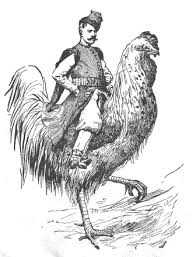 Organizatorzy: Dyrekcja, biblioteka szkolna i nauczyciele języka polskiego z Zespołu Szkół w Woli Raniżowskiej.Cele konkursu: Rozbudzanie wśród uczniów zainteresowań czytelniczych.Doskonalenie umiejętności czytania ze zrozumieniem.Poznanie przez uczniów legend z różnych rejonów Polski. Wyrabianie zamiłowania do języka polskiego.Kształtowanie postawy szacunku do kultury i literatury polskiej.Ćwiczenie umiejętności pracy w grupie.Wyzwalanie kreatywności. Miejsce i termin konkursu:  Zespół Szkół w Woli Raniżowskiej, dnia 5 czerwca 2018r., rozpoczęcie o godz. 11.00, przewidywany czas trwania konkursu – 11.00- 13.30.Regulamin:Konkurs przeznaczony jest dla dwuosobowych  zespołów uczniowskich z klasy V i VI – jeden zespół z klasy V i jeden zespół z klasy VI.Zgłoszenia uczestników należy składać do dnia 28 maja 2018 r. według załączonego poniżej wzoru – prosimy wybrać jedną z opcji: - drogą mailową - bibliotekaszkolna@poczta.onet.pl lub spwolar@op.pl,- telefonicznie – pod numer 17 744 35 14, - w formie papierowej.Komisja oceniająco-sprawdzająca będzie się składała z: - reprezentanta strony organizującej konkurs,  - nauczycieli - opiekunów uczniów zgłoszonych do konkursu.        5. Organizator zastrzega sobie prawo do rozstrzygania w kwestiach spornych bądź nieuregulowanych  postanowieniami regulaminu.        6.  Uczestnicy konkursu otrzymają upominki rzeczowe oraz dyplomy.      7.  Wszyscy nauczyciele przygotowujący grupy do konkursu otrzymają podziękowania.Przebieg konkursu:Część pierwsza: Rozwiązanie testu sprawdzającego znajomość legend o Polsce (zespół).Oceniana będzie:  poprawność odpowiedzi.Część druga: Gry i konkurencje językowe związane z obowiązującymi tekstami.        Oceniane będzie: poprawność odpowiedzi.Część trzecia: Wykonanie plakatu bądź ilustracji do wybranej legendy (organizatorzy   zapewniają materiały papiernicze potrzebne do wykonania rysunku) oraz zredagowanie rymowanego podpisu do pracy. Oceniana będzie: zawartość merytoryczna (w tym dobór zawartych treści), wykonanie plakatu (pomysłowość, oryginalność, estetyka),wykorzystanie materiałów,  prezentacja grupowa.Wykaz legend:J. I. Kraszewski „Pieśń Słowana”C. Niewiadomska „Piast"W. L. Anycz „Wiano św. Kingi”S. M. Posadzowa „Stopka królowej Jadwigi”S. Udziela „Wieże Kościoła Mariackiego w Krakowie”K. W. Wójcicki „Twardowski”M. Krüger „ Jak powstały Karpaty”Z. Urbanowska (wg A. Stopki) „Janosik”J. Kasprowicz „Morskie Oko”K. Przetwa-Tetmajer „ O Panu Jezusie i zbójnikach”Cz. Kedzierski „Trębacz ratuszowy”K. Dobkiewiczowa „Miedziana lampa”M. Krüger „Toruńskie pierniki”L. Siemieński „Królowa Bałtyku”J. Kasprowicz „O śpiących rycerzach w Tatrach"E. Szelburg – Zarembina „ Warszawa, stolica Polski”J. Chrząszczewska, J. Warnkówna „Plac Trzech Krzyży w Warszawie”A. Oppman „Złota Kaczka”A. Oppman „Syrena”A. Oppman „Bazyliszek”Wszystkie legendy znaleźć można w „Klechdy Domowe. Podania i legendy polskie”, zebrała Hanna Kostyrko, Nasza Księgarnia, Siedmioróg lub inne wydawnictwo.Serdecznie zapraszamy!Wola Raniżowska, 27. 04. 2018 r. Gminny Konkurs organizowany przez Zespół Szkół w Woli Raniżowskiej„Znam polskie legendy”Zespół  z klasy V, imiona i nazwiska uczestników:………………………………………………..………………………………………………..Zespół  z klasy VI, imiona i nazwiska uczestników:………………………………………………..………………………………………………..Zespół ze Szkoły Podstawowej w ………………………………………..Imię i nazwisko opiekuna, nauczyciela przygotowującego………………………………………………………………………………….………………………………………………………………………………..